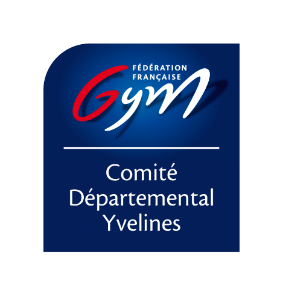   Candidature à adresser au CDY avant le samedi 29 août 2020(cachet de la poste faisant foi)CANDIDAT :Nom : ……………………………………………….. Prénoms : …………………………………………Date et lieu de naissance : ……………………………………………………………………………..Nationalité : …………………………………….…………………………..Profession : ………………………………………………………………….Adresse : ……………………………………………………………………………………………………..…                  …………………………………………………………………………………………………..…..Téléphone : ……………………………………… Email : ……………………………………………….N° de licence complet : ………………………………………………..Licencié(e) à la FFG depuis : …………….. Club : ………………………………………………..J’ai l’honneur de présenter ma candidature au Comité Directeur du Comité Départemental des Yvelines de gymnastique, structure déconcentrée de la Fédération Française de Gymnastique. Statutairement les candidats doivent présenter un projet en indiquant les domaines dans lesquels ils souhaitent s’investir.………………………………………………………………………………………………………………………………………………………………….…………………….…………………………………………………………………………………………………………………………………………………….……………………………………………………………………………………………………………………………………………………………………………….………………………………………………………………………………………………………………………………………………….………………………………………………………………………………………………………………………………………………………………….………………………………………………………………………………………………………………………………………………………………….………………………………………………………………………………………………………………………………………………………………….………………………………………………………………………………………………………………………………………………………………….……………………………………………………………………………………………………………………………………………………………Par la présente, je m’engage à respecter les règlements et	les  statuts du Comité Départemental des Yvelines et de laFédération Française de GymnastiqueFait à ………………………………………. le …………………………………..Signature du candidat